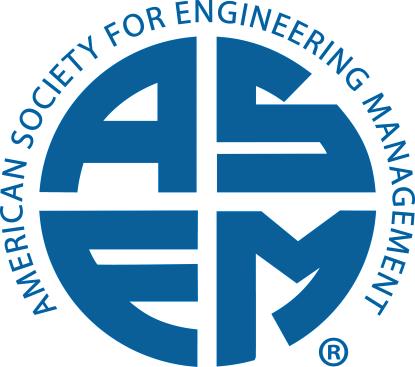 ASEM Publications Director- ResponsibilitiesLeadership PositionTasksTools/Templates/Policies Needed by StakeholderASEM Publications DirectorOverview: The focus of this position is to lead society activities in assuring wide distribution and access to publications and monitoring / analyzing royalty revenues.  EMJSupport the editors by leading coordination and integration with Taylor and Francis.Monitor revenues and analyze article distribution information.Coordinate with WHQ on the updated distribution list for the electronic and hard copy distribution.Distribution of Conference Proceedings and EM HandbookTest availability of the distribution of these items with current distributors (Curran and ProQuest /ABI-Informs).Monitor revenues and develop methods to improve financial benefits.Explore other indexing options such as Emerald and other services to expand access and revenues.Assure conference proceedings are prepared and formatted, using appropriate key words, to assure papers are found by search engines and submitted to the indexing services in a timely manner.  General Relationships with Book PublishersDevelop policies agreements for books promoted and sold on the ASEM web site.Negotiate book purchase discounts for members to enhance the value proposition.Develop policies and procedures for book sales on ASEM web site.OtherGeneral promotion of publications: coordination of internal marketing of articles through E-news, Blogs, and social media.  Contracts with EMJ, Proquest and other publishers.Revenues from publications.Impact factorsPolicies on book and publishing relationships